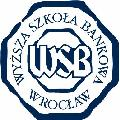 WSB UNIVERSITY IN WROCŁAWINCOMING ERASMUS+ STUDENT APPLICATION FORM        ACADEMIC YEAR 20…/20…FIELD OF STUDY: .................................................................LEVEL OF STUDY: BA/MAMOBILITY PERIOD:WINTER SEMESTER □		SUMMER SEMESTER □FULL YEAR □Please fill in the form by computerSENDING INSTITUTIONFull Name and address:…………………………………………………………………………………………………………………………………………………………
…………………………………………………………………………………………………………………………………………………………Erasmus+ code: …………………………………………………………………………………………………………………………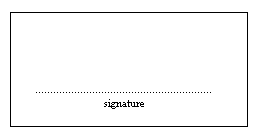 Departmental Coordinator (name, telephone number, e-mail):……………………………………………………………………………………………………………………………………………………………………………………………………	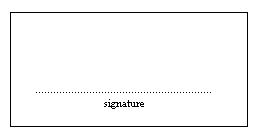 Institutional Coordinator (name, telephone number, e-mail):
…………………………………………………………………………………………………………………………………………………………………………………………………..STUDENT’S PERSONAL DATASurname: ………………………………………………………………………………………………………………………………………..First name: ……………………………………………………………………………………………………………………………………..Place of birth: ………………………………………………………	 Date of birth: …………………………………………………Nationality: ……………………………..............................................................................................Home address: ………………………………………………………………………………………………………………………………..Email: ………………………………………………………………….	Telephone No.: ……………………………………………….Passport No.: ………………………………………………………	Nationality: …………………………………………………….Sex:    □FEMALE□MALELANGUAGE COMPETENCEPREVIOUS AND CURRENT STUDYPlease send to:WSB University in Wrocław, Centre for International Cooperation, ul. Fabryczna 29-31, 53-609 Wrocław, tel. +48 71 356 1616, e-mail: international@wsb.wroclaw.pl Briefly state the reasons why you wish to study at WSB University in Wrocław?Mother tongue: ......................Language of instruction at home institution (if different): ......................Mother tongue: ......................Language of instruction at home institution (if different): ......................Mother tongue: ......................Language of instruction at home institution (if different): ......................Mother tongue: ......................Language of instruction at home institution (if different): ......................Mother tongue: ......................Language of instruction at home institution (if different): ......................Mother tongue: ......................Language of instruction at home institution (if different): ......................Mother tongue: ......................Language of instruction at home institution (if different): ......................Other languagesI am currently studying this languageI am currently studying this languageI have sufficient knowledge to follow lecturesI have sufficient knowledge to follow lecturesI would have sufficient knowledge to follow lectures if I had some extra preparationI would have sufficient knowledge to follow lectures if I had some extra preparationyesnoyesnoyesno□□□□□□□□□□□□□□□□□□Diploma/Degree you are currently studying for:..............................................................................Number of completed years of study: ..........................................................Have you already studied abroad?                Yes □            No □If Yes, when? At which institution?  .........................................................................................................Do you have any special needs: sight/hearing disability, dyslexia, health problems that may require special facilities in your living or studying environment?Yes □   No □If yes, ...............................................................................................................................................................................................................................................................................................................I herewith confirm that the information given is correct and complete.Student’s signature: ................................................................................... Date: ....................................